Приглашаем Вас принять участие в работе 4-й Всероссийской национальной научной конференции«ЭВОЛЮЦИЯ ГОСУДАРСТВА И ПРАВА: проблемы и перспективы» (ЮР-14), которая будет проходить 24 марта 2022 года в Юго-Западном государственном университете (Курск, Россия)Основные направления работы научно-практической конференции:Конституционное правоГражданское правоУголовное правоФинансовое правоАдминистративное правоТеория и история государства и праваТрудовое правоПравовое обеспечение национальной безопасностиДля участия в конференции приглашаются научно-педагогические работники, практические работники, специалисты, докторанты, аспиранты, студенты, руководители и специалисты региональных и муниципальных органов власти, а также все лица, проявляющие интерес к рассматриваемым проблемам Каждому участнику будет выслан в электронном виде сборник по итогам конференции с присвоением ISBN и регистрацией в РИНЦ.Отправка сборника в течении 20 дней после даты конференции.Председатель организационного комитета –Петрищева Н.С., канд. ист. наук, доцент кафедры теории и истории государства и праваКонтактные лица: Пенькова Ангелина Николаевна, к.ист.н., доцент кафедры ТИГиП– Горохов Александр Анатольевич +7-910-730-82-83, pravoved46@yandex.ruhttps://nauka46.ru/yurisprudentsiya/   https://vk.com/nauka46Форма участия: онлайн-участие; заочноеСсылка для  регистрацию на конференцию  в leader-id: https://leader-id.ru/events/260128Подключиться к конференции Zoom Время: 24 марта  2022 10:00 AM Москваhttps://us02web.zoom.us/j/81955510460?pwd=SjROWUtRU1g0YjJJdERLWHFyeXRkZz09Идентификатор конференции: 819 5551 0460 Код доступа: 439266Представление документов (статьи и квитанции об оплате) до 24 марта 2022 года (включительно) в оргкомитет конференции ТОЛЬКО по электронной почте pravoved46@yandex.ruМатериалы публикуются в авторской редакции. Уникальность статьи– 60 процентов в системе Антиплагиат (отчет прикладывается со статей). Минимальный объем – 3 страницы. От одного автора не более трех статей.Оплата за участие в конференции (одна статья), включая один экземпляр сборника, составляет: Сборник в электронном варианте – 100 рублей за каждую страницу статьи. Сборник в бумажном варианте оплачивается дополнительно – 450 рублей, включая почтовую отправку по России, для зарубежных стран – 18 долларов за сборник. Стоимость диплома участника – в электронном виде – 100 рублей, в бумажном виде - 150 рублей, включая стоимость почтовой пересылки.Стоимость дополнительного  сборника в бумажном варианте – 450 рублей, для участников из зарубежных стран – 18 долларов, включая стоимость почтовых расходовПрисвоение одной статье в сборнике  индекса DOI – 200 рублейОргвзнос необходимо перечислить по следующим реквизитам:1. по номеру телефона +7-910-730-82-832. на карту сбербанка 54694009 759071013. на расчетный счет в банке: Индивидуальный предприниматель Горохов Александр Анатольевич, 305018, г. Курск, ул. Черняховского, д.33ИНН 463001859833, КПП 463201001Банк получателя Центрально-Черноземный филиал ООО «Экспобанк», г. Курск, р/c 40802810116000000733  к/сч 30101810345250000330 БИК 043807330В графе вид платежа указать: «ЮР-14. Фамилия».Для участников из СНГ возможна оплата Золотая корона, Колибри и др.Требования к оформлению материалов:Поля –  с каждой стороны; Шрифт - Times New Roman, кегль 14, межстрочный интервал – одинарный; сноски по тексту, отступ по тексту – .Название статьи - заглавными буквами, жирным шрифтом, выравнивание по центру;ФИО авторов полностью; ученая степень; звание; должность - жирный курсив, по центру.Наименование организации, - курсив, по центру, Аннотация, курсив, кегль 14, по ширинеСписок литературы (не менее 5 наименований, количество ссылок на соавторов не более 10%)В конце статьи необходимо указать номер секции, ФИО получателя полностью, почтовый адрес с указанием индекса (по этому адресу будет выслан сборник материалов), e-mail (ОБЯЗАТЕЛЬНО).Образец оформления статьи для сборника ОСОБЕННОСТИ ТАКТИКИ ДОПРОСА НЕСОВЕРШЕННОЛЕТНИХ Акулова Алла Ивановна, студент(e-mail: ak-vik@mail.ru)Долгова Марина Ивановна, к.т.н., доцент(e-mail: ak-vik@mail.ru)Юго-Западный государственный университет, г.Курск, РоссияВ данной статье раскрываются особенности тактики допроса несовершеннолетних потерпевших на предварительном следствии с учетом процессуальных.Ключевые слова: следственное действие, допрос, тактика допроса, несовершеннолетний.…….Текст статьи….Список литературы1.    ……Закрытое акционерное общество«Университетская книга»г.Курск, Россияпредлагает услуги:Повышение индекса ХИРШ высшему учебному заведению;Повышение индекса ХИРШ отдельному автору;Регистрация постатейно в РИНЦ сборников конференций, мероприятий (стоимость  - от 20 рублей за статью).Регистрация монографий, учебных пособий в РИНЦ сборников конференций мероприятий (стоимость  - от 100 рублей за издание).издание монографий, учебных пособий, учебников, сборников конференций по доступным ценам с присвоением ISBN и регистрацией в РИНЦ, тираж от 20 штук;типографско-издательские услуги сборников конференций: сбор статей, верстка, подготовка макета,  разработка дизайна обложки, постатейная регистрация в РИНЦ, издание тиража, рассылка авторам и т.д.публикация статей  по экономике, праву, социологии, философии в научно-практическом журнале «ИННОВАЦИОННАЯ ЭКОНОМИКА: ПЕРСПЕКТИВЫ РАЗВИТИЯ И СОВЕРШЕНСТВОВАНИЯ» (http://elibrary.ru/contents.asp?issueid=1361579);публикация статей  по материаловедению, машиностроению, технике и технологиям в  научно-техническом журнале СОВРЕМЕННЫЕ МАТЕРИАЛЫ, ТЕХНИКА И ТЕХНОЛОГИИ (http://elibrary.ru/contents.asp?issueid=1445616)Внимание специальное предложение для участников конференции: Минимальный и самый распространенный способ издания монографий, учебного пособия - 20 штук, из которых 16 экземпляров оставляется на обязательную рассылку. Объем до 200 страниц. Авторы получают 4 экземпляра, Изданию присваивается номер ISBN, осуществляется регистрация в РИНЦ. Цена – 8000 рублей.Контактное лицоГорохов Александр Анатольевич+7-910-730-82-83nauka46@yandex.ruПредложение на Издание монографии, учебного пособия. Объем до 250 стр.мягкая обложка, ламинация, переплет – термоклеевойТираж, цена за штуку,20-30 штук - 400 рублей 31-50 штук - 350 рублей51-100 штук - 300 рублей101 и более - 250 рублейЦена включает: верстка, составление содержания, подготовка макета, присвоение ISBN, отправка 16 обязательных экземпляров в РКП (оставляем из оплаченного тиража), регистрация в РИНЦ.Если объем более 250 страниц, то к указанным ценам  +50 рублей.Твердая обложка, ламинация, переплет – КБЦ (прошитый)Тираж, цена за штуку,100-200 штук - 350 рублей 200-400 штук - 330 рублейСвыше 400 штук - 300 рублей Цена включает: верстка, составление содержания, подготовка макета, присвоение ISBN, отправка 16 обязательных экземпляров в РКП (оставляем из оплаченного тиража), регистрация в РИНЦ.Если объем более 250 страниц, то к указанным ценам  +50 рублей.Печать авторефератов методических указаний – 100 штук,1 п.л. – 2000 рублейПорядок опубликования монографии, учебных пособий.1. Присылаете макет сборника в формате WORD, определяетесь с тиражом, вариантом обложки (мягкая, твердая)2. Высылаем Заказчику проект готового макета монографии, учебного пособия для согласования.3. Заказчик производит оплату.4. Макету Монографии, учебного пособия присваивается номер ISBN. Высылаются Заказчику варианты обложек для выбора.5. Тиражирование изданияРекомендуемые требования к макету монографий, учебных пособийРекомендуем 16 шрифт, в крайнем случае 14. Интервал для 16 шрифта можно и одинарный и полуторный, для 14 шрифта лучше одинарный (Образец - любой сборник конференции)Поля зеркальные - сверху, справа, слева 25 мм, снизу - 20 ммКрасная строка (рекомендуемая) - 0,5 мм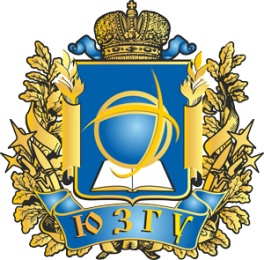 Юго-Западный государственный университет (г.Курск, Россия)Союз криминалистов и криминологов (Россия)МГЮА имени О.Е. Кутафина ( Россия)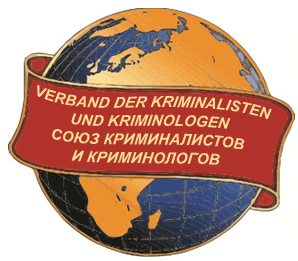 